Poniedziałek,  27  kwietnia 2020r.edukacja polonistyczna i edukacja przyrodniczaChrońmy to, co najcenniejszePrzeczytaj  opowiadanie „Co to za księga?” (podręcznik  s. 13 - 14).Zastanów się nad odpowiedziami na pytania umieszczone w podręczniku pod tekstem na s. 14. Wyszukaj w encyklopedii lub w internecie nazwy innych zwierząt, którym grozi wyginięcie.Wykonaj zadania w ćwiczeniach na s. 10 - 11.  Zapisz w zeszycie temat: Chrońmy to, co najcenniejsze I napisz„Polska czerwona księga zwierząt”  to spis zagrożonych gatunków zwierząt na terenie Polski. Zawiera listę ginących gatunków zwierząt z dokładnym ich opisem i mapami rozmieszczenia.oraz  zad.3 z podręcznika ze s. 15 i  zapamiętaj ( możesz zapisać ).Przymiotnik możemy stopniować, czyli ” zmieniać” natężenie cechy, którą nazywa.               W języku polskim rozróżniamy trzy stopnie przymiotnika: równy, wyższy i najwyższy. Powiemy na przykład, że Jaś jest grzeczny, ale Tomek grzeczniejszy (od Jasia), a Witek jest najgrzeczniejszy z całej klasy.edukacja matematyczna  Ćwicz odejmowanie liczb trzycyfrowych sposobem pisemnym z przekroczeniem progu dziesiątkowegoPrzeczytaj  uważnie zad. 1  (podręcznik  s.  41).W zeszycie  wykonaj zadania:  2,  3 i 4 - podręcznik s. 41Od godz. 9.30  do godz. 12.00 zajęcia online z grupą dziewcząt  ( 10.10 – 10.40 język angielski)Wtorek, 28 kwietniaedukacja polonistyczna i edukacja przyrodniczaCo nas czeka w maju?Poćwicz czytanie ze zrozumieniem – przeczytaj informacje o majowych zmianach w przyrodzie  -  podręcznik  s. 16 - 17.Rozwiąż zagadki, rebusy i łamigłówki w ćwiczeniach na s. 12 - 13.edukacja matematyczna   Poćwicz odejmowanie liczb trzycyfrowych sposobem pisemnym z przekroczeniem progu dziesiątkowegoWykonaj zadania w ćwiczeniach na s. 55.Od godz. 10.00  do godz. 12.00 zajęcia online z grupą chłopców.Środa,  22  kwietnia 2020r.edukacja polonistyczna i edukacja społecznaMajowe świętaPrzeczytaj teksty informacyjne „Majowe świętowanie”, „ Kto rządzi w Polsce?” oraz wiersz „ Polska” ( podręcznik s. 18 - 20). Na podstawie informacji z podręcznika uzupełnij zadania w ćwiczeniach na                     s. 14 – 15.W zeszycie zapisz temat: Majowe święta I  napisz  odpowiedzi na pytania  - ćwiczenia s.14, zad. 1 z kropką.Przeczytaj zadanie pierwsze  i zapamiętaj informację z ramki – podręcznik s. 21Przepisz do zeszytu  uzupełniony tekst - zad. 2 podręcznik  s. 21.edukacja matematyczna                    Ćwicz dodawanie  w zakresie 1000 różnymi sposobamiPrzeanalizuj  zad.1 (podręcznik s. 42).W zeszycie  rozwiąż zadanie tekstowe: 2, 3 i 4 – podręcznik  s. 42.W ćwiczeniach ze s. 56 wykonaj zadania 2 i 3.Chętni uczniowie mogą wykonać zadanie 1,  ze s. 56. Od godz. 9.30  do godz. 12.00 zajęcia online z grupą dziewcząt. (od godz. 9.30  do godz. 10.00  religia – wszyscy) Czwartek,  23 kwietnia 2020r.edukacja polonistyczna i edukacja społeczna  W pracowni mistrza MatejkiPrzeczytaj tekst informacyjny poświęcony Janowi Matejce „ Kronikarz naszej historii” z podręcznika ze s. 22 - 23. Zastanów się nad odpowiedziami na pytania umieszczone pod tekstami.W ćwiczeniach na s. 16 -17 wykonaj zad. 1,2,4 ( bez drugiej kropki) oraz 5.W zeszycie zapisz temat: W pracowni mistrza Matejkioraz  zapisz utworzone zdania - zad.3,  ćwiczenia s. 16.Zamek Królewski wraz z kadrą naukową przygotował wyjątkową edycję lekcji historii - 3MAJ PO KRÓLEWSKU.   Wszystkie lekcje i materiały są dostępne na stronie Zamku
https://www.zamek-krolewski.pl/edukacja/3maj-po-krolewsku/_nocache [1]Zachęcam do skorzystania z tej oferty.Od godz. 9.30  do godz. 12.00 zajęcia online z grupą dziewcząt. ( 10.15 – 10.45 język angielski)edukacja matematyczna                    Poćwicz dodawanie i  odejmowanie liczb trzycyfrowych, wykonując obliczenia                             pisemne Wykonaj zadania w ćwiczeniach na s. 57 i 58.  Od godz. 9.30  do godz. 12.00 zajęcia online z grupą chłopców. ( 10.15 – 10.45 język angielski)Proszę czytać lekturę pt. „Karolcia” Marii Kruger, którą będziemy omawiać  od następnego poniedziałku.http://www.orsza.pl/images-media/wszystko-o-szkole/I-03-lektury/kruger-karolcia.pdf   Język angielski      27.04- 30.04 (2 lekcje)1 ) Topic: Story time. Słuchanie historyjki.Zadania z podręcznika: str. 48, zad.10 i 11 Posłuchajcie historyjki z dołączonego nagrania i śledźcie kolejne obrazki w podręczniku. Przeczytajcie tekst samodzielnie w domu. Na lekcji podzielimy się na role i przeczytamy historyjkę wspólnie. W tym tygodniu wykonaj także samodzielnie zad. 8 na str. 47 w podręczniku. Przerysuj tabelkę do zeszytu i słuchając nagrania postaraj się ją uzupełnić. Zadanie sprawdzimy na lekcji.Zadania z ćwiczeń:  str. 45, zad 7 i 8. str. 46, zad 9 (z nagraniem) i 10.2) Topic: I do them every day. Ćwiczenia  z piosenką.Na tej lekcji poćwiczysz nazwy czynności dnia codziennego. Kliknij w poniższy link, posłuchaj piosenki patrząc na tekst i spróbuj w trakcie oglądania zaznaczać właściwe odpowiedzi w quizie obok. Na koniec kliknij w pole: See how you did i sprawdź jak Ci poszło. Wynik zapisz w zeszycie, powiesz mi o tym na lekcji online  Jeśli nie uda Ci się poprawnie wykonać zadania,  spróbuj jeszcze raz. Mam nadzieję, że będzie to dla Ciebie dobra zabawa    https://eslvideo.com/quiz.php?id=26085Klasa 3- informatyka od 27.04. do 30.04.2020Otwórz PaintOtwórz Paint.Namaluj dowolnym narzędziem piękny bukiet kwiatów w wazonie. Nie zapomnij o tle.Na dole rysunku umieść pole tekstowe i napisz dowolną czcionką: Wiosenny bukiet”Zadanie oczywiście zostanie ocenione. Wyślij do mnie boniita1903@gmail.comPowodzenia!ReligiaNIECH BĘDZIE POCHWALONY JEZUS CHRYSTUS!
Witam kl.3 obejrzyjcie film pt: ,,Zagubiona owca" i spróbujcie odpowiedzieć na pytania:
Kogo przypomina Wam Pasterz z Przypowieści przedstawionej na filmie?
Kogo symbolizują owce?
Co zrobił Pasterz, gdy zauważył, że owieczki nie ma w stadzie?  https://youtu.be/-p5gFWKgQCw

Temat Stół słowa Bożego katecheza 31 str. 113

Przeczytaj Ewangelię z katechizmu str 113 i podpisz obrazki
Zadanie domowe 114.

Proszę powtarzać formułę spowiedzi.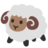 